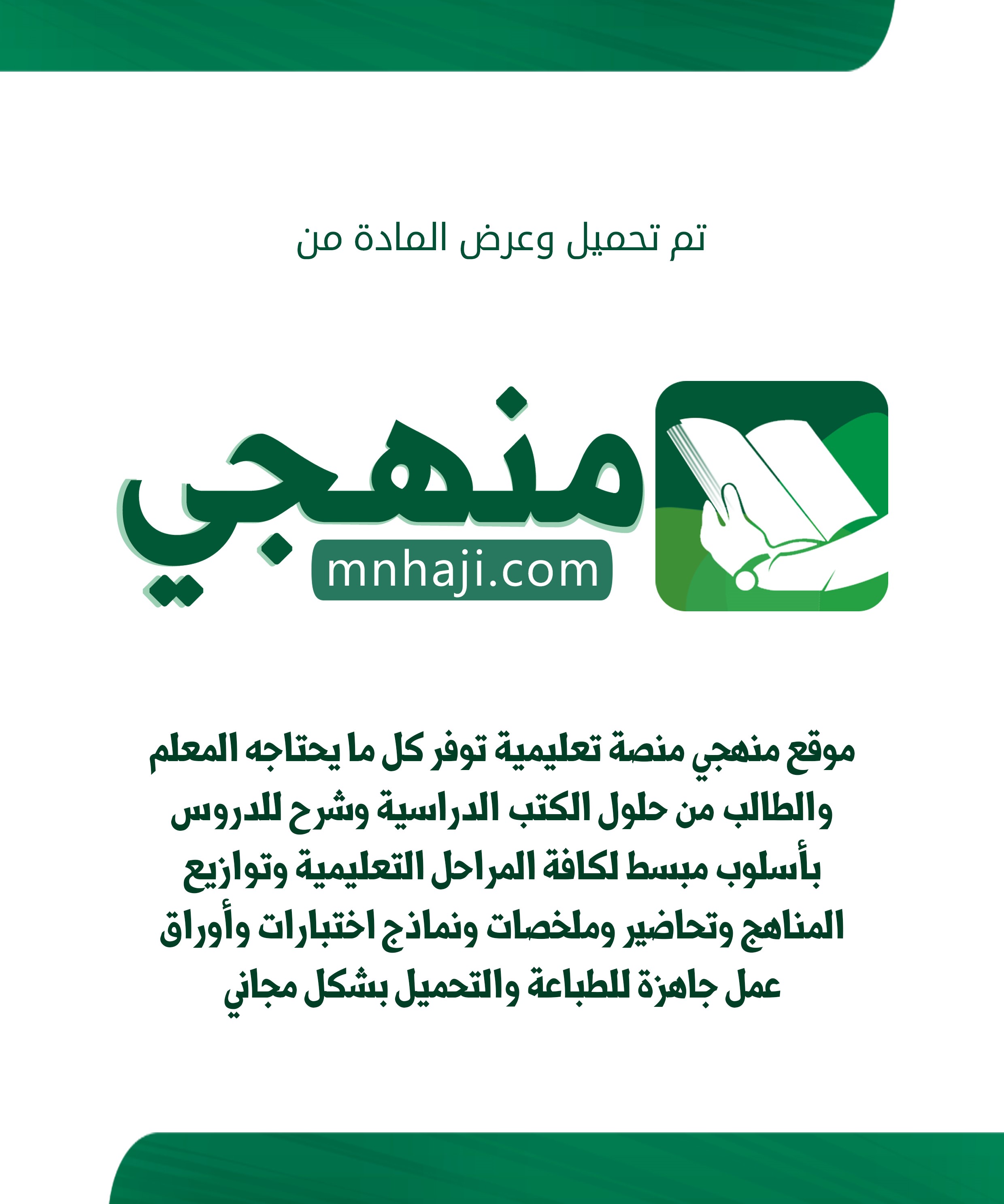 السؤال الأول: ضعي علامة ) √ ( أمام العبارة الصحيحة وعلامة  )×( أما العبارة الخاطئة:   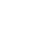 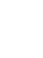 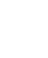 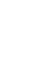 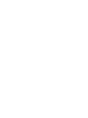 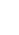 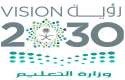 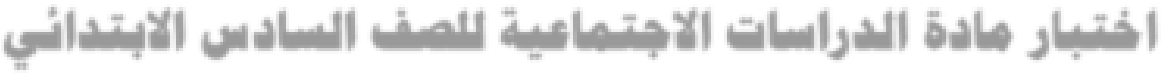 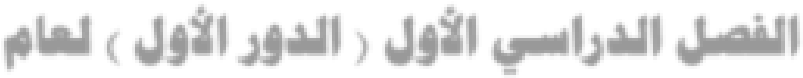 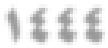 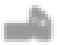 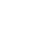 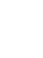 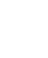 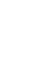 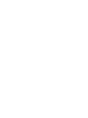 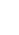 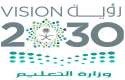 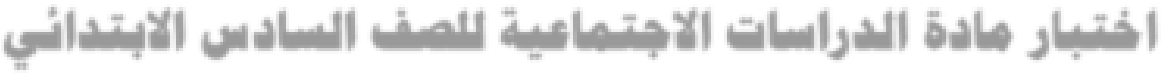 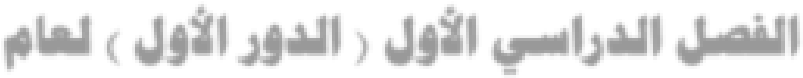 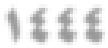 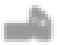 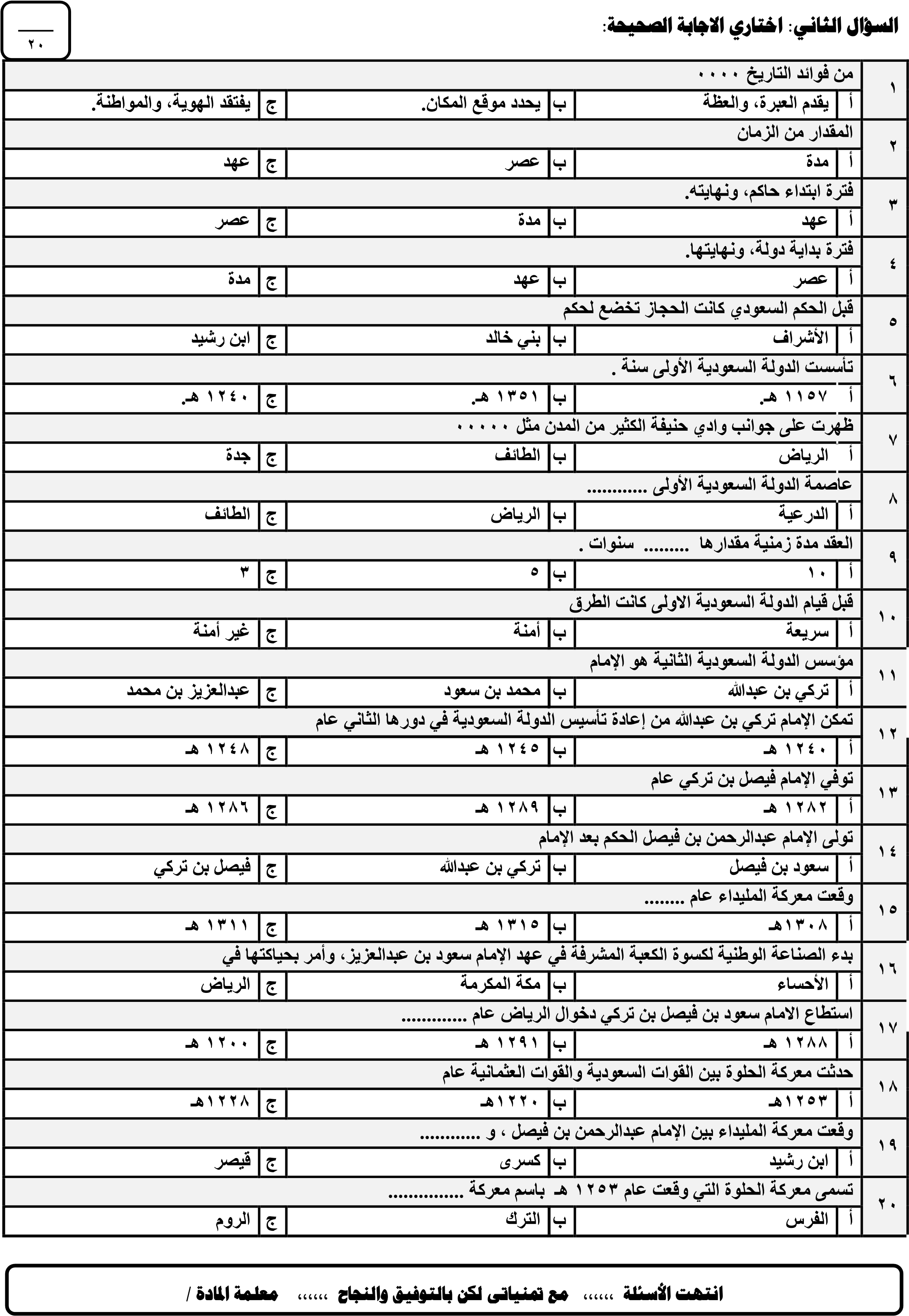 السؤال الأول: ضعي علامة ) √ ( أمام العبارة الصحيحة وعلامة  )×( أما العبارة الخاطئة:   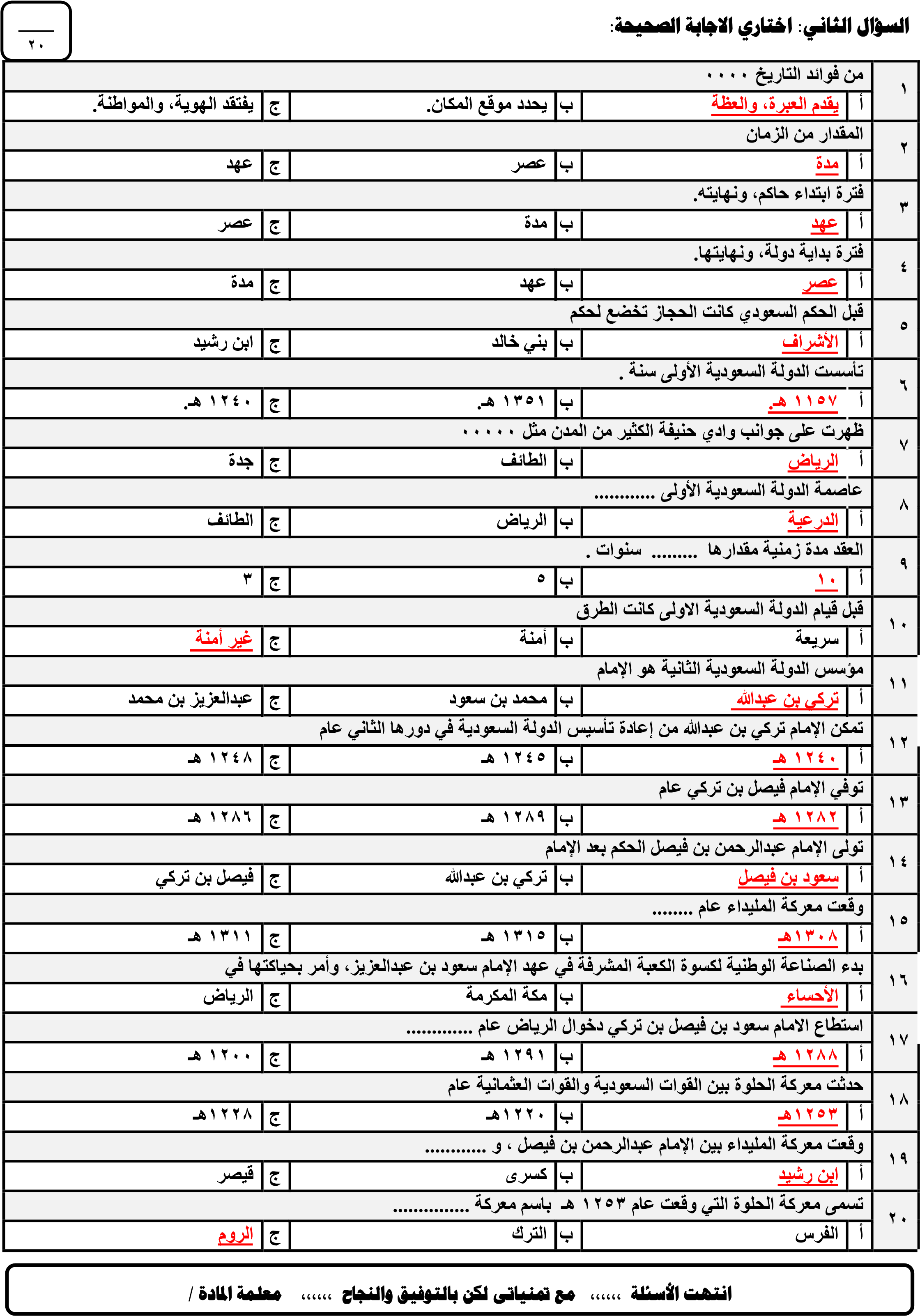 اسم المدققة اسم المراجعة اسم المصححة الدرجة كتابة الدرجة س2 س1 الدرجة كتابة الدرجة س2 س1 التوقيع التوقيع التوقيع أربعون درجة فقط  40 20 20الإجابة العبارة م م م من فوائد التاريخ يعزز الهوية، والمواطنة .  1  1  1 لم تخضع نجد للسلطة العثمانية   2  2  2 انتشرت في شبه الجزيرة العربية البدع، والخرافات قبل الحكم السعودي  3  3  3 عاشت شبه الجزيرة العربية قبل الدولة السعودية الأولى ضعف علمي  4  4  4 من واجبنا تجاه الوطن الولاء لله عزوجل، ثم للقيادة الحكيمة من الأسرة المالكة  5  5  5 كانت الرياض قديماً تسمى حجر اليمامة.  6  6  6 كان يطلق على الدرعية قديماً اسم المليبيد  7 7 7وثق الإمام محمد بن سعود العلاقة بالبادية، والحاضرة، وأمن طرق التجارة، والحج 8نجا الإمام عبدالله بن تركي من قبضة يد ابراهيم باشا الذي اسقط الدرعية   9  9  9 من أسباب عودة الدولة السعودية؛ الرغبة في عودة الوحدة والاستقرار.  10 10 10بعد معركة المليداء 1308 هـ أصبحت المنطقة مكاناً للفوضى حيث احتلت الدولة العثمانية الأحساء  .  11  11  11 عاصمة الدولة السعودية الثانية هي الرياض   12 12 12من الجوانب الحضارية للدولتين السعوديتين الاولى والثانية في مجال التعليم انشاء دور العلم   13 13 13اشتهرت الدولة السعودية بالعمران، ومن مظاهره بناء القصور مثل قصر سلوى  14  14  14 من نواتج سقوط الدرعية تدمير المدينة واخراج سكانها  15 15 15من أسباب عودة الدولة السعودية الثانية أنها ذات مبادئ وقيم  16  16  16 يقع وادي حنيفة في الحجاز  17 17 17الدهر هو مدة زمنية مقدارها )100( سنة.   18 18 18في عهد الدولة السعودية تم توحيد صلاة الجماعة في المسجد الحرام خلف أربعة أئمة  19  19  19 واجه الإمام عبدالله بن فيصل في بداية حكمه القبول من أخيه الإمام سعود   20 20 20اسم المدققة اسم المراجعة اسم المصححة الدرجة كتابة الدرجة س2 س1 الدرجة كتابة الدرجة س2 س1 التوقيع التوقيع التوقيع أربعون درجة فقط  40 20 20الإجابة العبارة م م م  √ من فوائد التاريخ يعزز الهوية، والمواطنة . 1 1 1  √لم تخضع نجد للسلطة العثمانية   2  2  2  √انتشرت في شبه الجزيرة العربية البدع، والخرافات قبل الحكم السعودي  3  3  3  √عاشت شبه الجزيرة العربية قبل الدولة السعودية الأولى ضعف علمي  4  4  4  √من واجبنا تجاه الوطن الولاء لله عزوجل، ثم للقيادة الحكيمة من الأسرة المالكة  5  5  5  √كانت الرياض قديماً تسمى حجر اليمامة.  6  6  6  √كان يطلق على الدرعية قديماً اسم المليبيد  7 7 7 √وثق الإمام محمد بن سعود العلاقة بالبادية، والحاضرة، وأمن طرق التجارة، والحج 8 √نجا الإمام عبدالله بن تركي من قبضة يد ابراهيم باشا الذي اسقط الدرعية   9  9  9  √من أسباب عودة الدولة السعودية؛ الرغبة في عودة الوحدة والاستقرار.  10 10 10 √بعد معركة المليداء 1308 هـ أصبحت المنطقة مكاناً للفوضى حيث احتلت الدولة العثمانية الأحساء  .  11  11  11  √عاصمة الدولة السعودية الثانية هي الرياض   12 12 12 √من الجوانب الحضارية للدولتين السعوديتين الاولى والثانية في مجال التعليم انشاء دور العلم   13 13 13 √اشتهرت الدولة السعودية بالعمران، ومن مظاهره بناء القصور مثل قصر سلوى  14  14  14 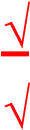 من نواتج سقوط الدرعية تدمير المدينة واخراج سكانها  15 15 15من أسباب عودة الدولة السعودية الثانية أنها ذات مبادئ وقيم  16  16  16  ×يقع وادي حنيفة في الحجاز  17 17 17 ×الدهر هو مدة زمنية مقدارها )100( سنة.   18 18 18 ×في عهد الدولة السعودية تم توحيد صلاة الجماعة في المسجد الحرام خلف أربعة أئمة  19  19  19  ×واجه الإمام عبدالله بن فيصل في بداية حكمه القبول من أخيه الإمام سعود   20 20 20